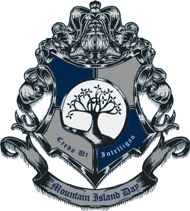 Purpose The purpose of the Jackson Day School’s dress code is to guide students and parents as to appropriate attire for school and at any school function. The dress code is the primary means of helping students learn a skill required for success in getting and keeping employment linked to attire. As adults, we know that there is a difference between dressing for our jobs and dressing for recreation, and therefore having students practice this distinction while at JDS is a way to promote long-term success. Parents’ cooperation is essential in helping the school enforce a dress code that reflects our community values, minimizes distractions, and teaches responsible appearance. The Upper School dress code is a privilege for our oldest students (8th-12th grade). Modesty is our standard. Fashion is unpredictable and constantly changing; therefore, this dress code may not address every new trend fully. In areas where the dress code is silent or unclear, faculty and staff will interpret and enforce the intended “spirit” of the dress code with administrators’ oversight. The school reserves the right to clarify or modify this dress code throughout the school year. Any changes will be shared promptly and in writing with our families through email communications. If you are concerned about whether an item may or may not fit into the dress code, please ask before wearing the item to school. This dress code applies to all students on campus at any time during any school day (including students on campus but not attending a class, temporarily on campus running errands, departing for a trip, etc.) Dress Code and Modesty Guidelines Students are required to be neatly and appropriately dressed while on the school campus or while attending school events. To ensure coverage of the body and dress that reflects our community values the following articles of clothing should not be worn to school:See through garments. Backless, strapless, or spaghetti strap dresses or tops.Tops that show cleavage, stomach, and/or back. Bare midriff tops: tops and pants must touch when standing straight. Any article of clothing that fails to conceal undergarments. Sports and bandeau bras for women and underwear from men.Shorts, skirts, and dresses that are not middle of finger length when shoulders are relaxed and hands fully extended.Clothing with rips and holes that reveal a student’s skin.athletic wear, sweat pants, yoga pants, and warm-up suits.Sleepwear and similar types of overly casual or unkempt clothing.No neon colored clothing, tie dye, or camoflauge.No hats, caps, head coverings, bandanas, or hoods are to be worn inside any building on campus. Hoods are not permitted to be worn over student’s heads outdoors except to protect from rain wind, or cold weather. Plain headbands no wider than 2” worn specifically for pulling back hair are the only headwear permitted. Non-prescription eyewear inside buildings are not permittedGrills or other mouth pieces are not permittedNo Flip-flops, rubber sports sandals/slides, Crocs, or bedroom shoes. (Tennis shoes, casual shoes, and sandals are acceptable). Any other items related to student appearance that may disrupt the learning environment or be considered unsafe. Clothing must be size-appropriate and may not be undersized or oversized.Clothing that is baggy/sagging or otherwise allows for concealed items is not permitted.Bottoms must be secured at the waistline, no low-rise or sagging pants allowed regardless of whether or not the shirt covers the waistline. Belts may be required if bottoms cannot remain secured at the waistline on their own. Clothing that is skin-tight is not permitted.Leggings may be worn under shorts or dresses/tunics, provided length requirements are met. Airpods, earbuds, and wireless earbuds are not permitted to be worn. Headphones are only permitted with teacher permission for educational purposes. Jewelry and accessories are acceptable as long as they are conservative and in keeping with the spirit of the dress code. Piercings (other than ear) and visible tattoos are unacceptable. Student hair styles are not to be distracting to others and must be what is considered socially responsible. (No Mohawks, writing or designs in hair, un-natural brightly colored hair, this includes unnatural colored tips and highlights, etc.) Students are to have good personal hygiene and use deodorant, antiperspirant, etc. Dress Code for Male Students Male students must wear size-appropriate clothing.Solid shorts, dress slacks, casual slacks, or blue jeans may be worn to class. Bottoms must be solid in color, neat, presentable, and have a button or a clasp. Shorts must measure longer than the middle of the finger legnth with shoulders relaxed and arms and hands fully extended. Dress shirts, polos, t-shirts, and sweatshirts must have sleeves. Tops must be solid in color, stripe, plaid, or full pattern.Raglan, color blocking, ringer t-shirts, and henleys are permitted.No tie dye or camouflage.Clothing may not contain any type of graphics or lettering other than clothing logos/brand names and official JDS graphics. Students enrolled in Belmont Abbey/CPCC Dual Enrollment Program may wear spirit wear shirt or sweatshirt from the college that they are enrolled in.Seniors that have decided and received acceptance to the college of their choice may wear spirit wear shirt or sweatshirt from their future college.*See below for information on where to purchase logoed uniforms Dress Code for Female StudentsFemale students must wear size-appropriate clothing. Shorts, skirts, and dresses may be solid, plaid, or a full pattern. No graphics, tie dye, camouflage, lettering, or images permitted. Shorts, skirts, and dresses must measure longer than middle of finger length with shoulders relaxed and arms and hands fully extended. Sleeveless dresses should have at least three finger-width straps (No spaghetti straps)Solid dress slacks, casual slacks, or blue jeans may be worn. Pants/jeans must be solid in color, neat, presentable, and have a button or a clasp. Leggings can only be worn underneath size-appropriate dresses, skirts, or shorts. Blouses, sweaters, t-shirts, and sweatshirts are to be solid in color, striped, plaid, or full pattern. Sleeveless tops should have at least three finger-width straps (No spaghetti straps)No midriff/crop tops. Tops must completely cover torso. Raglan, color blocking, ringer t-shirts, and henleys are permitted.No tie dye or camouflageClothing may not contain any type of graphics or lettering other than clothing logos/brand names and official JDS graphics. Students enrolled in Belmont Abbey/CPCC Dual Enrollment Program may wear spirit wear shirt or sweatshirt from the college that they are enrolled in.Seniors that are decided and received acceptance to the college of their choice may wear spirit wear t-shirts or sweatshirt from their future college. *See below for information on where to purchase logoed uniforms Physical Education Students in 8-12th grade participating in PE class/weight training must dress out.  Students must wear navy blue athletic shorts/pants that measure longer than the middle of finger length with shoulders relaxed and arms and hands fully extended. Official JDS PE t-shirt.Athletic footwear.Out of Uniform Actions Parents’ cooperation is essential in helping the school enforce a dress code that reflects our community values, minimizes distractions, and teaches responsible appearance. All parents agree to uphold JDS’s dress code policy when enrolling in JDS. The relaxed dress code is a privilege given to our oldest students (8th-12th grade) to express trust and growing responsibility. Students out of the dress code must sit in the front office until a parent or guardian brings a change of clothes in line with the dress code. First two offenses –Student will be given a written warning and parents notified to bring change of clothes. Third offense—Students will receive a written warning, parents notified, and students must wear a logoed school polo with Navy, Khaki, Grey slacks, shorts, or skirt for 5 days following the third offense.Fourth offense— Students will receive a written warning, parents notified, and students must wear a logoed school polo with Navy, Khaki, Grey slacks, shorts, or skirt for 10 weeks following the fourth offense. Fifth offense— Students will receive a written warning, parents notified, and students must wear a logoed school uniform with Navy, Khaki, Grey slacks, shorts, or skirt for the remainder of the school year. Required Uniform Clothing K - 12 (Students must have at least one light blue uniform shirt) Students are to wear school logoed uniforms or approved field trip spirit wear on field trips, off campus activities and some special event. Students may be required to wear school logoed uniforms on other days as well. Where to Purchase Logoed Uniforms Lands End (JDS preferred school number: 900132044) Go to landsend.com/school and click on "find your school's dress code" (in the "Helpful Hints for Parents" section on the left side of the page).  Under the "School Name" tab, scroll to choose your State and City.  Next, enter "Jackson Day School" to view the current dress code. Choose to "shop using this preferred school number". When shopping, any item that you choose that is within our dress code will give you a box to choose to add our logo. In order to meet our dress code all upper wear must have the JDS logo.  *Any item you buy from French Toast, while shopping with our number, will donate money to the school no matter what that item is. So if you are shopping for home or for friends keep us in mind and use our school number. French Toast (JDS source code: QS5 TQV)  Go to frenchtoast.com and enter our "school source code" in the field in the upper right hand corner of the page. Then click "go" and you will be able to choose from the JDS Uniform catalogue. *Any item you buy from Lands End, while shopping with our number, will donate money to our school no matter what the item is. So if you are shopping for home or for friends keep us in mind and use our school number. Awards Express-10320 Rozzelles Ferry Road Charlotte NC 28214Purchase the clothing you need that fits our policy anywhere and drop them off at Awards Express to be embroidered. Any clothing dropped off to Awards Express must meet the uniform guidelines, so please make sure clothes you ask them to logo are within guidelines i.e., approved colors, collars on shirts, approved JDS plaid, etc. Jumper logos are placed in the front center of the jumper. Shirt embroideries are to be placed on the left chest area of shirts.  Awards Express has two order times each month: Clothes may be ordered or dropped off by the first Wednesday of each month to be picked up on the following Wednesday. Clothes may be ordered or dropped off by the third Wednesday of each month to be picked up on the following Wednesday. Spiritwear JDS will offer pre orders of spirit items, PE uniforms, etc. four times each year. Please watch for JDS spirit wear special offers to get in August, October, December, and February of each year. 